Lab Safety Rule VerificationBy signing below, I acknowledge that:I have read, understand and accept the “Safety Regulations for the Laboratory” document, permanently available via the course Canvas site, and have had an opportunity to question my instructor about them.I have read, understand and accept the “LAB SAFETY” section included in the course syllabus, stating the potential outcomes of repeated or intentional unsafe behaviors.I will follow all Lab Safety regulations when I am in the laboratory.I am aware of the location of the Laboratory Safety Resources folder (ringbinder) and am able to access it if neededI will follow all additional instructions provided by the instructor.I will report all accidents, near misses, and general safety related observations to my instructor and reasonably participate in any additional measures intended to improve overall Laboratory Safety.I will never work unsupervised, or alone, in the laboratory, or any of the accompanying instrument rooms.I acknowledge that if I arrive more than 15 minutes late to lab I will not be permitted to perform the experiments scheduled that day due to missing possible safety information. This is equivalent to non-attendance.Printed Name: ____________________________________Signature:   						   Date: ________________________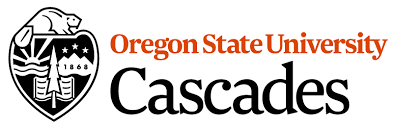 LABORATORY SAFETY CONTRACT Date: _______________________________Printed NameSignature